РОССИЙСКАЯ   ФЕДЕРАЦИЯБЕЛГОРОДСКАЯ  ОБЛАСТЬ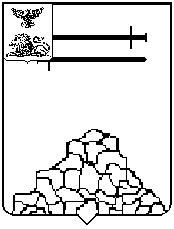 СОВЕТ ДЕПУТАТОВЯКОВЛЕВСКОГО ГОРОДСКОГО ОКРУГА(пятьдесят седьмое заседание Совета депутатов первого созыва)РЕШЕНИЕ «____»______________2023 года		                                                   №___В соответствии с Федеральным законом от 06 октября 2003 года              № 131-ФЗ «Об общих принципах организации местного самоуправления               в Российской Федерации», Уставом Яковлевского городского округа, Порядком организации и проведения публичных слушаний в Яковлевском городском округе, утвержденным решением Совета депутатов Яковлевского городского округа от 28 сентября 2018 года № 13, Совет депутатов Яковлевского городского округа решил:Внести в Порядок учета замечаний и предложений по проекту Устава или проекту муниципального правового акта по внесению изменений и дополнений в Устав Яковлевского городского округа, утвержденный решением Совета депутатов Яковлевского городского округа                                    от 28 сентября 2018 года № 15 (далее - Порядок), следующие изменения:Пункт 8 Порядка изложить в следующей редакции:«8. Заключение о результатах публичных слушаний подлежит опубликованию в районной газете «Победа» и размещению на официальном сайте органов местного самоуправления Яковлевского городского округа,          а также в соответствии с решением Совета депутатов городского округа или распоряжением Председателя Совета депутатов городского округа                          о назначении публичных слушаний в федеральной государственной информационной системе «Единый портал государственных                                      и муниципальных услуг (функций)».».2. Настоящее решение вступает в силу со дня его официального опубликования.Контроль за выполнением настоящего решения возложить                на постоянную комиссию Совета депутатов Яковлевского городского округа                                 по безопасности, правопорядку и вопросам местного самоуправления (Дубинина Н.Н.).Председатель Совета депутатов Яковлевского городского округа                                                 С.Я. РожковаО внесении изменений                             в Порядок учета замечаний                 и предложений по проекту Устава      или проекту муниципального правового акта по внесению изменений и дополнений в Устав Яковлевского городского округа